We are proud of our ‘Vigor’ members and their achievements:Vladimir Kartopoltsev-passed the exam to get the Latvian citizenship in 2014.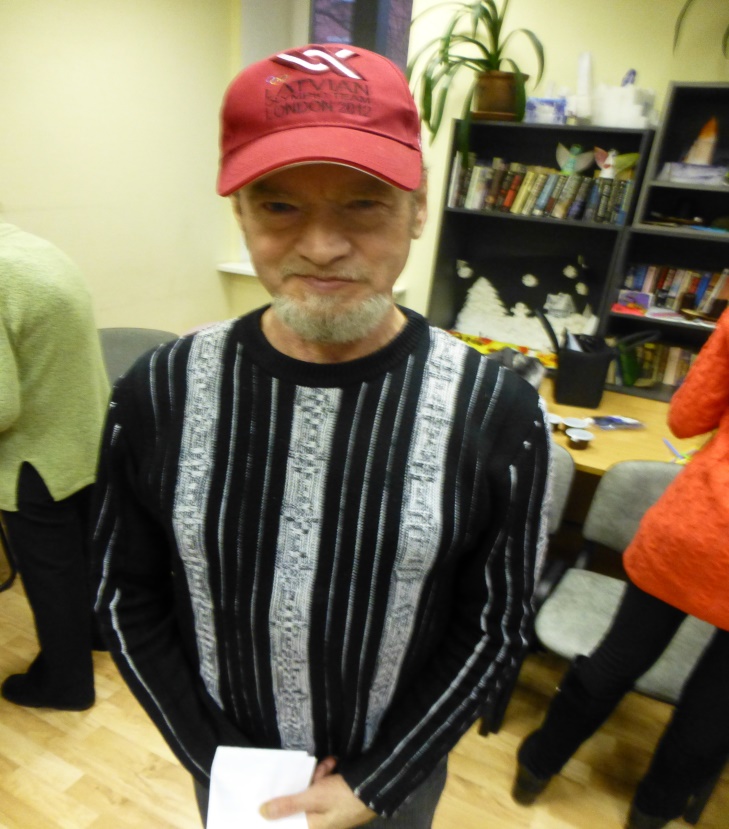 Taiga Kantane-became a participant of Summer Paralympics in London in 2013.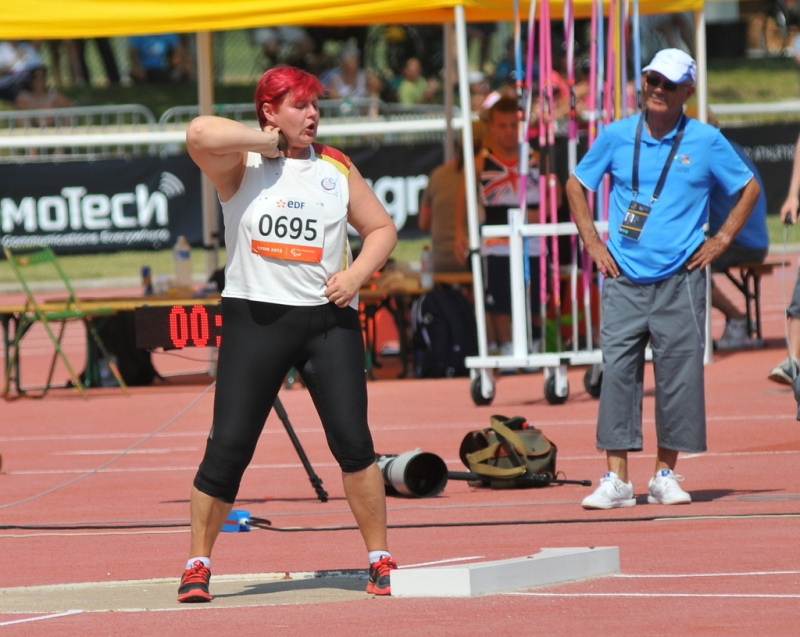 